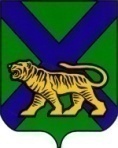 Территориальная ИЗБИРАТЕЛЬНАЯ КОМИССИЯ
Партизанского районаРЕШЕНИЕО регистрации избранного  главы Владимиро-Александровского сельского поселения Партизанского муниципального района  На основании официально опубликованных результатов выборов главы Владимиро-Александровского сельского поселения Партизанского муниципального района  10 сентября 2019 года в общественно-политической газете Партизанского района «Золотая Долина»  № 69 (8217), руководствуясь статьей 88 Избирательного кодекса Приморского края, территориальная избирательная комиссия  Партизанского районаРЕШИЛА:1. Зарегистрировать избранного главу Владимиро-Александровского сельского поселения  Партизанского муниципального района  Бакшеева Александра Николаевича. 	2. Выдать зарегистрированному главе  Владимиро-Александровского сельского поселения  Партизанского муниципального района  Бакшееву Александру Николаевичу удостоверение установленного образца.3. Опубликовать настоящее решение общественно-политической газете Партизанского района  «Золотая Долина» и разместить на  официальных сайтах Избирательной комиссии  Приморского края, администрации Партизанского муниципального района  в разделе «Территориальная избирательная комиссия» в информационно-телекоммуникационной сети «Интернет».12.09.2019     с. Владимиро-Александровское        № 818/204Председатель комиссииЖ.А.ЗапорощенкоСекретарь комиссии                                                                 С.С. Ощепкова